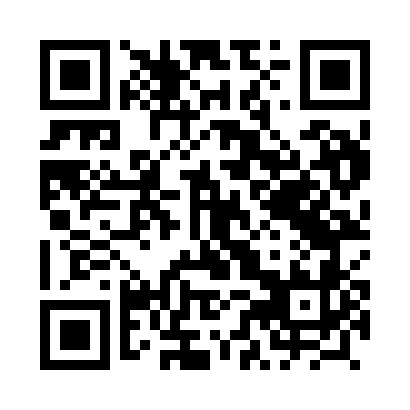 Prayer times for Zeran Duzy, PolandMon 1 Apr 2024 - Tue 30 Apr 2024High Latitude Method: Angle Based RulePrayer Calculation Method: Muslim World LeagueAsar Calculation Method: HanafiPrayer times provided by https://www.salahtimes.comDateDayFajrSunriseDhuhrAsrMaghribIsha1Mon4:036:0712:385:047:109:062Tue4:006:0512:375:057:119:083Wed3:576:0212:375:077:139:114Thu3:546:0012:375:087:159:135Fri3:515:5812:375:097:179:156Sat3:485:5512:365:117:189:187Sun3:455:5312:365:127:209:208Mon3:425:5112:365:137:229:239Tue3:385:4812:365:147:249:2510Wed3:355:4612:355:167:269:2811Thu3:325:4412:355:177:279:3112Fri3:295:4112:355:187:299:3313Sat3:255:3912:345:197:319:3614Sun3:225:3712:345:217:339:3915Mon3:185:3412:345:227:359:4216Tue3:155:3212:345:237:369:4417Wed3:125:3012:345:247:389:4718Thu3:085:2812:335:257:409:5019Fri3:055:2612:335:267:429:5320Sat3:015:2312:335:287:439:5621Sun2:575:2112:335:297:459:5922Mon2:545:1912:325:307:4710:0223Tue2:505:1712:325:317:4910:0524Wed2:465:1512:325:327:5110:0825Thu2:425:1312:325:337:5210:1226Fri2:395:1012:325:347:5410:1527Sat2:355:0812:325:367:5610:1828Sun2:315:0612:315:377:5810:2229Mon2:275:0412:315:387:5910:2530Tue2:225:0212:315:398:0110:29